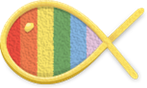 Bramley Church of England PrimaryStatement of IntentBramley C of E Primary School GDPR – Statement of Intent in respect of GDPR and the Data Protection Officer roleThe Governing Body of Bramley C of E Primary School understands that it is a Data Controller for the purposes of GDPR.  It is also a Public Authority for GDPR purposes.   As the Governing Body of Bramley C of E Primary School is a public authority it has appointed Alison Tarrant as Data Protection Officer (DPO), in order to comply with the requirements of the GDPR.The high levels roles and responsibilities within Bramley C of E Primary School in respect of GDPR compliance are as follows: The Governing Body – is the Data Controller and has overall responsibility for the School’s data ecosystem, policies and compliance with GDPR;The Headteacher – is the school’s senior leader and is responsible on a day to day basis [with the SLT] for overall GDPR compliance on behalf of the Governing Body;The DPO is responsible for supporting the Headteacher and Governing Body to ensure compliance by undertaking the tasks set out in this document.  Our DPO is tasked with: monitoring the School’s compliance with the GDPR, other data protection laws, and the School’s data protection policies; awareness-raising amongst staff and Governors within the School about data protection obligations; training of staff and Governors on data protection; audits in the School in respect of compliance with data protection obligations.    Our DPO shall report to the Headteacher, and will also have direct access to report to the Governing Body for the purposes of their DPO role.  The Governing Body and Headteacher recognise, agree and will seek to ensure that our DPO is given the required independence to perform their tasks.  The Governing Body and Headteacher shall ensure that staff and Governors involve our DPO, in a timely manner, in all issues relating to the protection of personal data. In particular, the Governing Body and Headteacher shall ensure that: the School’s DPO is sufficiently well resourced and supported to be able to perform their tasks; including the time and resource required to acquire expertise and experience in the field of data protection as necessarythe School does not penalise the DPO for performing their duties;any other tasks or duties assigned to our DPO do not result in a conflict of interests with their role as a DPO;staff and Governors take account of our DPO’s advice and the information they provide on data protection obligations;when carrying out a DPIA, staff seek the advice of the DPO, who also monitors the process;the School’s DPO acts as a contact point for the ICO and will co-operate with the ICO;when performing their tasks, the School’s DPO shall have due regard to the risk associated with processing operations, and takes into account the nature, scope, context and purposes of processing data within the School. This statement was agreed and adopted by the Governing Body and Headteacher on Monday 16th July 2018.